ANALISIS KESALAHAN KONSEP DALAM MEMECAHKAN MASALAH BERBENTUK SOAL CERITA BERDASARKAN PROSEDUR NEWMAN DITINJAU DARI DISPOSISI MATEMATIS SISWASKRIPSIOLEH :NUR HIDAYAHNPM: 191114022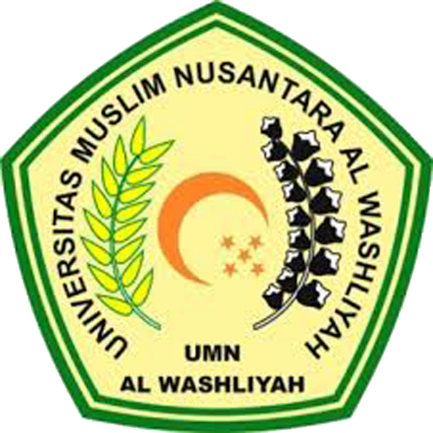 PROGRAM STUDI PENDIDIKAN MATEMATIKAFAKULTAS KEGURUAN DAN ILMU PENDIDIKANUNIVERSITAS MUSLIM NUSANTARA AL WASHLIYAHMEDAN2023